В целях совершенствования общероссийской системы оценки качества образования на основании распоряжения министерства образования и науки Самарской области от 15.04.2016 № 322-р «О проведении исследования компетенции учителей русского языка, литературы и математики в общеобразовательных организациях  Самарской области в 2016 году»   приказываю:Провести исследование компетенции учителей русского языка, литературы и математики в общеобразовательных организациях Похвистневского района (далее – исследование).Назначить ответственным за проведение исследования начальника отдела развития образования СВУ МОиНСО Е.А.Серову.Определить пунктом проведения исследования ГБУ ДПО «Похвистневский РЦ».Начальнику территориального отдела образования СВУ МОиНСО Ю.М. Ходателевой сформировать в срок до 21 апреля 2016 года списки общеобразовательных организаций и  учителей согласно квоте – 15 человек по каждому предмету проведения исследования.Директору ГБУ ДПО «Похвистневский РЦ» Радаевой Г.Н. обеспечить информационное, организационное и техническое сопровождение исследования с 25 апреля по 20 мая 2016 г.Контроль исполнением настоящего приказа оставляю за собой.Серова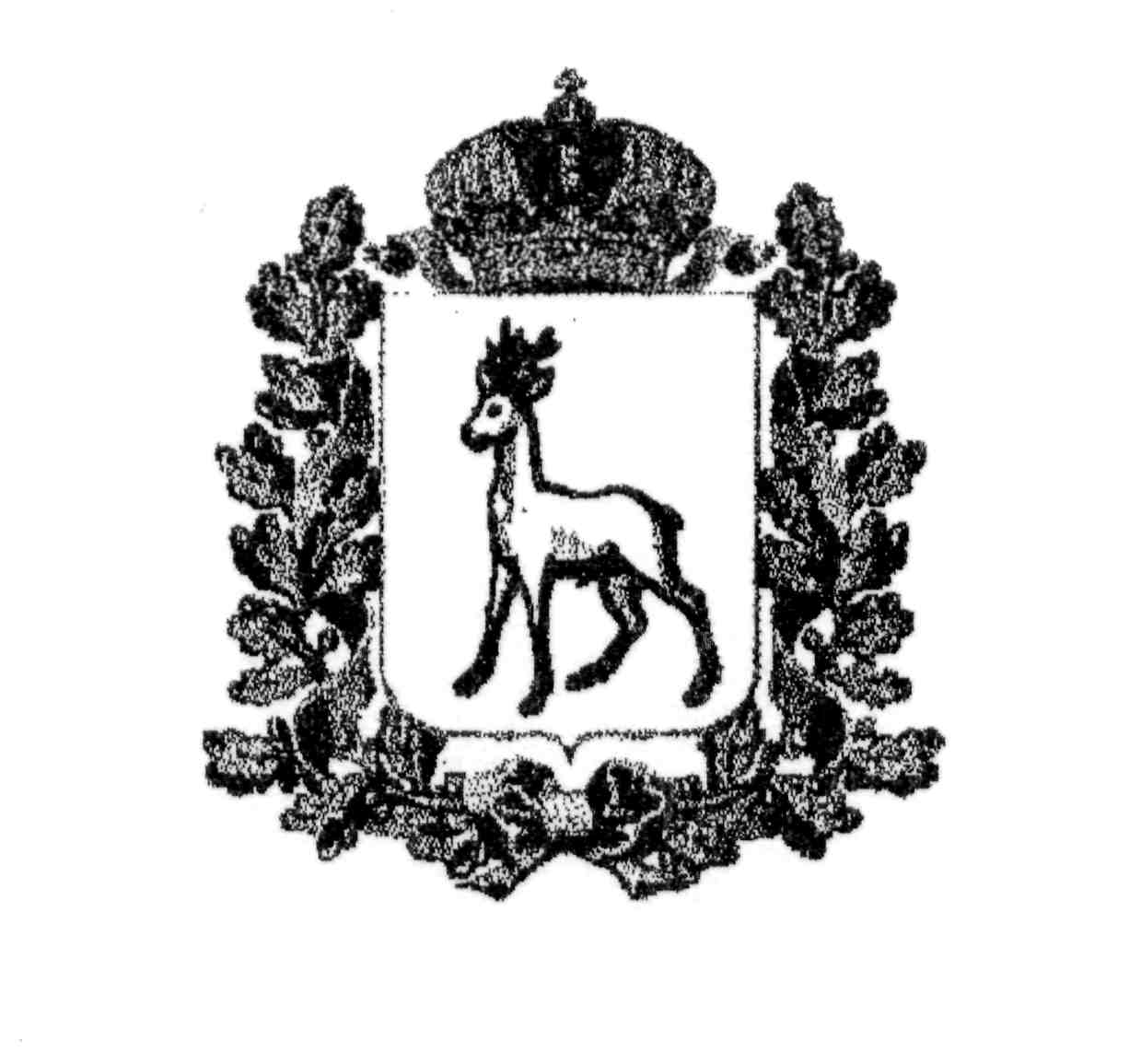 МИНИСТЕРСТВО ОБРАЗОВАНИЯ И НАУКИСАМАРСКОЙ ОБЛАСТИСЕВЕРО-ВОСТОЧНОЕ УПРАВЛЕНИЕПРИКАЗот 19 апреля 2016 года   №136-одО проведении исследования компетенции учителей русского языка, литературы и математики в общеобразовательных организациях  Руководитель Северо-Восточного управления                                                         А.Н. Каврын